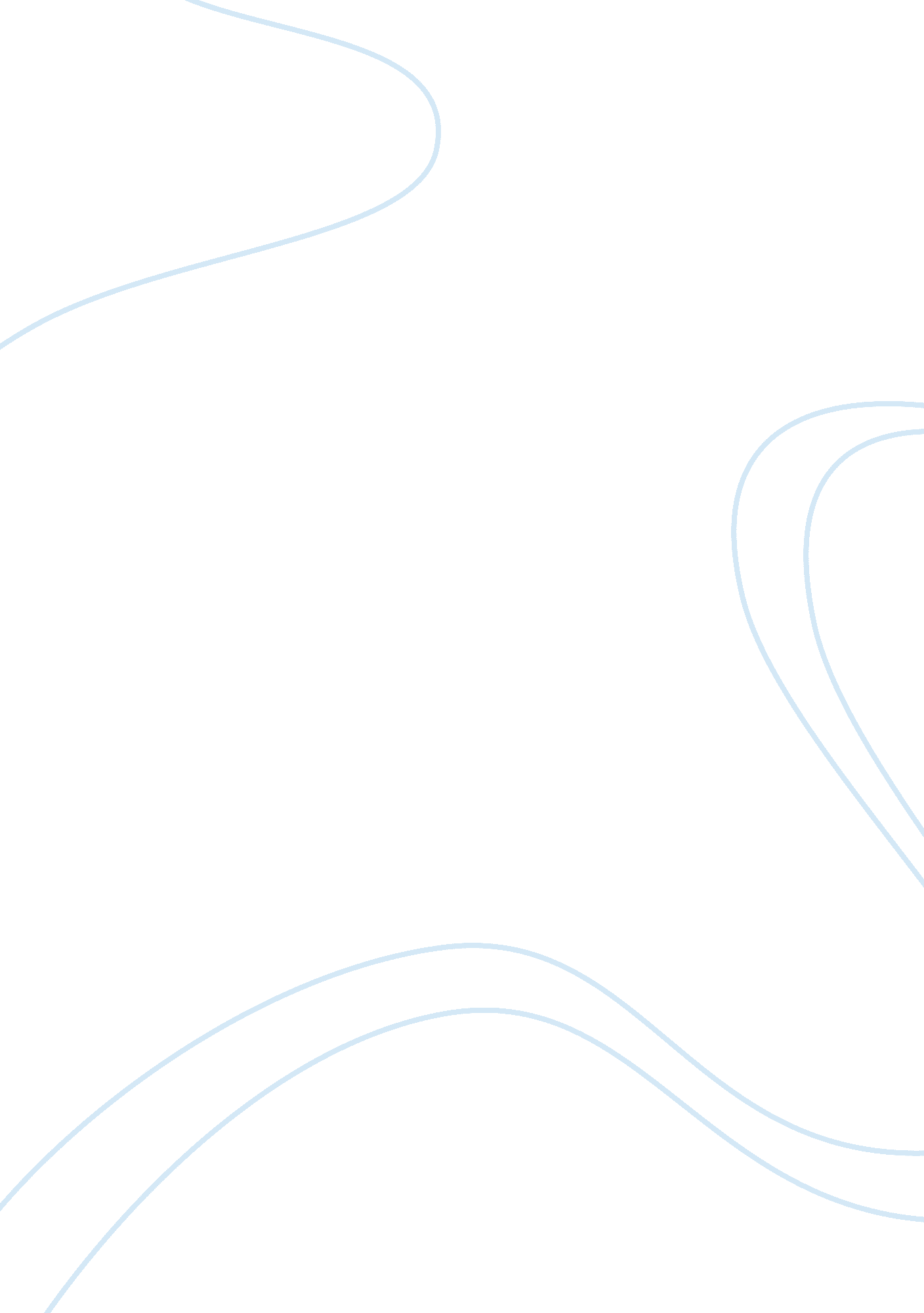 Comp sci chap. 8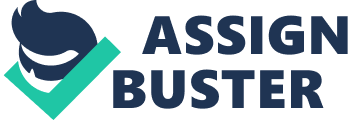 An Internet connectivity plan is also known as a ________ plandata A main difference between the tablet and the smartphone is the ________. screen size our mobile device files can be synchronized using ________. a cloud service A(n) ________ converts your voice's sound waves into digital signals. analog-to-digital converter chip Many mobile devices include a mini- ________ port. USB What is iOS? An operating system for mobile devices A(n) ________ is included in a cell phone to handle the compression of data for it to be quickly transmitted to another phone. digital signal processor chip Which of the following digital image formats compresses the image file? JPEG The global positioning system is a network of 21 ________ plus 3 working spares. satellites ________ allows only limited use of media that have been legally purchased. Digital rights management The operating system of a cell phone is stored in ________. ROM Text messaging is also called ________. short message service (SMS) Which of the following is not an example of a digital music file format?. accdb Which is true of SMS messages? They can contain a limited number of characters. A(n) ________ cable carries all audio and video information from devices to a connected TV. HDMI Which of the following describes the number of times an analog wave is measured each second during an analog-to-digital conversion? Sampling rate The term ________ refers to the use of a single unifying device that handles media, Internet, entertainment, and telephone needs. digital convergence Which of the following is NOT true about e-books? They are always PDF file format. VoIP uses ________ technology similar to email to transmit voice over the internet. digital Newer 3D printers draw on the surface of liquid plastic ________ with a laser which causes it to harden and take shape according to the design. resin You can send messages that include photos and videos between mobile devices using ________ technology. multimedia message service (MMS) The distance between two near field communication (NFC) devices is limited to about ________. 1. 5 inches ONCOMP SCI CHAP. 8 SPECIFICALLY FOR YOUFOR ONLY$13. 90/PAGEOrder NowTags: iOS Smartphone 